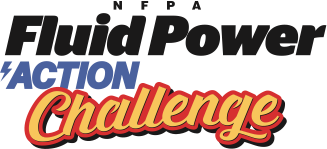 Challenge Rubric  	 	 SAFETY IS OUR NUMBER ONE CONCERN Criteria Points Portfolio Rubric Contents to include: Total possible points - 50Quality of portfolio’s presentation including title and index pagesA detailed outline of each team member’s participation in the production of the portfolio and planned production of the deviceAt least 3 illustrations of initial design concepts of possible deviceMaterials used to build prototype from the Workshop Kit including dimensionsDescription of the use of the principles of a strong and stable structure Rationale used to decide on the type of fluid power used and where to place the piston-syringesIsometric drawing of a portion of the prototypeOrthographic drawings showing dimensions and construction notesList of alternatives materials that would have been useful with reasons why Evaluation of prototype including the conclusions from making it 0-5 0-5 0-5  0-50-5 0-50-50-50-50-5Work HabitsTotal possible points - 10 Members of the group work independently and cooperatively and in an organized way Members of the group demonstrate safe working practices0-5 0-5 Interview Questions Total possible points - 20 What alternative designs did you look at before selecting the design    you are building today?                                            Why did you select this design to use for the Challenge? What did you find most difficult with the project overall? How did you decide who on your team would be responsible for which parts of the project?• 4 X 5    = 20Design, construction and operation of deviceTotal possible points - 10 The device uses materials effectively and is well constructed with parts securely attachedThe device itself operates efficiently and is operated in an organized way1-5 1-5 Challenge  Number of points scored by moving objects successfully in 2 minutes  # points 